Галич А.А.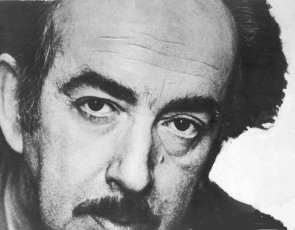 Галич Александр Аркадьевич19.10 1918, Екатеринослав - 1977Русский советский драматург, поэт, бард. Автор пьес "Улица мальчиков" (1946), "Вас вызывает Таймыр" (в соавторстве с К. Исаевым, 1948), "Пути, которые мы выбираем"(1954; другое название "Под счастливой звездой"), Походный марш ("За час до рассвета, 1957), "Пароход зовут "Орленок" (1958), "Матросская тишина" и др. Написал также сценарии кинофильмов "Верные друзья" (Совместно с К. Исаевым, режиссер М. Калатозов), "На семи ветрах" (режиссер С Ростоцкий), "Государственный преступник", "Дайте жалобную книгу", совместный советско-французский "Третья молодость" о Мариусе Петипа, "Беженцы ХХ века" (Норвегия) и др. Галич - автор стихов, прозы и песен. "А все-таки я поэт-" - сказал как-то незадолго до своего отъезда Александр Аркадьевич в разговоре с близкими. Казалось, никто с этим не собирался спорить, но сам он долго шел не к осмыслению, а скорее, к констатации этого факта: если в молодости, выбирая между Литературным институтом (в который легко поступил) и оперно-драматической Студией Станиславского, Галич остановился именно на Студии, то позднее вернулся к тому, с чего начал - к поэзии.Многие стихи Галича возникали как песни, а многие песни рождались из стихотворений. Исполняя свои песни, Галич вносил в мелодию характерные интонационные изменения. "Посмотрите, очень многие из этих сочинений заключают в себе точный сюжет, практически перед нами короткие новеллы-повести, новеллы-притчи и сатиры. И каждая песня несет совершенно определЕнный характер главного действующего лица или, так сказать, лирического героя".В то время зарождалось такое явление, как авторская песня. Вместе с песнями Галича звучали голоса Окуджавы и Визбора. Отличие Галича от них в "злободневности, сегодняшности, неприкрашенности" (В. Ардов), в четкой политической направленности его песен. Но с окончанием хрущевской оттепели назрела необходимость выбора: оставаться ли вопреки своим убеждениям в "обойме" признанных и популярных или вступать в борьбу, отстаивая свою позицию. Галич выбирает последнее. Впоследствии он говорил в одной из бесед: "Мне все-таки уже было под пятьдесят. Я уже все видел. Я уже был благополучным сценаристом, благополучным драматургом, благополучным советским холуем. И я понял, что я так больше не могу. Что я должен наконец-то заговорить в полный голос, заговорить правду".Вместе с Андреем Сахаровым, Галич вступает в Комитет защиты прав человека. Новые песни в многочисленных магнитофонных копиях расходятся по всей стране. В силу особой популярности "бардовской песни", они становятся едва ли не опасней прозы Солженицына, Войновича, Шаламова-Давление нарастало. Галича пытаются лишить и той мизерной пенсии по инвалидности, на которую он вынужден был существовать в те годы.29 декабря 1971 года Московская писательская организация исключает Галича из своих рядов. "Среди выдвинутых против Галича обвинений, - сообщает "Посев", - было опубликование его песен за границей- сотрудничество в Комитете прав человека академика Сахарова, стремление широко распространять в Советском Союзе свою точку зрения-"С ним расторгаются уже заключенные ранее договоры, с вежливым отказом возвращаются уже казалось бы одобренные заявки- Вскоре Галич перестает быть членом Союза кинематографистов и Литфонда.В силу сложившихся обстоятельств и под давлением "компетентных органов" поэт вынужден в 1974 году навсегда покинуть Родину. Это сейчас мы знаем, что он уехал навсегда, сам-то Галич был совершенно уверен, что еще вернется и обязательно вернется обратно."Добровольность этого отъезда, она номинальная, - эти слова Галича опубликованы 31 октября 1988 года в газете "Правда. - Но все равно. Это земля, на которой я родился. Это мир, который я люблю больше всего на свете- Это все равно то небо, тот клочок неба, который мой клочок. И поэтому единственная моя мечта, надежда, вера, счастье, удовлетворение в том, что я все время буду возвращаться на эту землю. А уж мертвый-то я вернусь в нее наверняка-"Смерть Галича была неожиданна и нелепа. Он умер 15 декабря 1977 года от удара электрическим током в тот момент, когда подсоединял антенну к только что купленной стереосистеме. Не выдержало сердце, перенесшее к этому времени уже три инфаркта. Похороны состоялись на русском кладбище Сен-Женевьев-де-Буа близ Парижа (Франция). Рядом могилы Ивана Бунина, Дмитрия Мережковского, Зинаиды Гиппиус, Надежды Тэффи- уже позже появилась могила Андрея Тарковского.В 1988 году по ходатайству дочери поэта оба творческих союза отменили решения об исключении А.А. Галича из своих рядов."Его песни пела вся страна, от безусого мальчишки до старого пьяницы-шахтера, от городского подъезда до тюремной камеры... Эти песни записывали, переписывали, пели... И пели все... А все - это значит много, много миллионов... Можно назвать это славой, но это больше, чем слава - это любовь".